Year Long Standards for Taekwondo  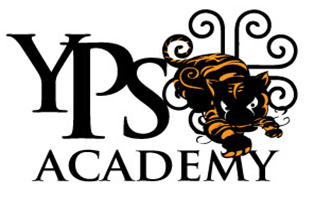 Designed byPrincipal Vince XiongTeacher Mr. Joey Velez   StandardsBelt ColorActivities/FormOrder of Standards1. High block, Low block, Inner forearm blockWhiteSongahm One Basics12. Front punch, Reverse punch, Knife hand strikeWhiteSongahm One Basics23. Ready stance, Front stance, Middle stanceWhiteSongahm One Basics34. #1-3 Front kicks, #1-3 Side kicks WhiteSongahm One Basics45. Songahm spirit of Tae kwon doWhiteSongahm One Basics51. High blockWhiteSongahm One62. Reverse punchWhiteSongahm One73. #2 front kickWhiteSongahm One84. Low blockWhiteSongahm One95. Step front punchWhiteSongahm One106. Inner forearm blockWhiteSongahm One117. #3 side kick, Ki-hapWhiteSongahm One128. Knife hand strikeWhiteSongahm One139. Step front punchWhiteSongahm One1410.  Step high blockWhiteSongahm One1511.  Reverse punchWhiteSongahm One1612.  #2 front kickWhiteSongahm One1713.  Low blockWhiteSongahm One1814.  Step front punchWhiteSongahm One1915.  Inner forearm blockWhiteSongahm One2016.  #3 side kick, Ki-hapWhiteSongahm One2117.  Knife hand strikeWhiteSongahm One2218.  Step front punchWhiteSongahm One23One step one: 1. Step back, high blockWhiteOne-Step Sparring24One step one: 2. Reverse punchWhiteOne-Step Sparring25One step one: 3. Front punchWhiteOne-Step Sparring26One step one: 4. Reverse punchWhiteOne-Step Sparring27One step one: 5. Double step back, low blockWhiteOne-Step Sparring28One step two: 1. Step back, inner forearm blockWhiteOne-Step Sparring29One step two: 2. #1 side kickWhiteOne-Step Sparring30One step two: 3.  Knife hand strikeWhiteOne-Step Sparring31One step two: 4. Step back, low blockWhiteOne-Step Sparring32One step three: 1. Step back, low blockWhiteOne-Step Sparring33One step three: 2. #1 front kickWhiteOne-Step Sparring34One step three: 3. Reverse punchWhiteOne-Step Sparring35One step three: 4. Front punchWhiteOne-Step Sparring36One step three: 5. Double step back, low blockWhiteOne-Step Sparring371. Outer forearm block, double outer forearm block, twin low blockOrangeSongahm Two Basics382. Back fist strikeOrangeSongahm Two Basics393. Back stanceOrangeSongahm Two Basics404. #1-4 Round kicksOrangeSongahm Two Basics411. Step back, double outer forearm blockOrangeSongahm two form422. #3 front kickOrangeSongahm two form433. Reverse punchOrangeSongahm two form444. #2 round kickOrangeSongahm two form455. Twin low blockOrangeSongahm two form466. Step out, outer forearm blockOrangeSongahm two form477. Reverse punchOrangeSongahm two form488. Step out, outer forearm blockOrangeSongahm two form499.  Reverse punchOrangeSongahm two form5010. Knife hand strike, ki-hap OrangeSongahm two form5111.  #2 round kickOrangeSongahm two form5212.  Double outer forearm blockOrangeSongahm two form5313.  #3 front kickOrangeSongahm two form5414.  Reverse punchOrangeSongahm two form5515.  #2 round kickOrangeSongahm two form5616.  Twin low blockOrangeSongahm two form5717.  Turn, low blockOrangeSongahm two form5818.  Back fistOrangeSongahm two form5919.  Turn, low blockOrangeSongahm two form6020.  Back fistOrangeSongahm two form6121.  Turn, knife hand strike, ki-hapOrangeSongahm two form6222.  #2 round kickOrangeSongahm two form6323.  Double outer forearm blockOrangeSongahm two form64One step one 1. Step back, double outer forearm blockOrangeSongahm two, one step sparring65One step one 2.Back fistOrangeSongahm two, one step sparring66One step one 3. Reverse punchOrangeSongahm two, one step sparring67One step one 4. #2 round kickOrangeSongahm two, one step sparring68One step one 5. Double step back, double outer fore arm blockOrangeSongahm two, one step sparring69One step two 1. Double outer forearm blockOrangeSongahm two, one step sparring70One step two 2. #2 side kickOrangeSongahm two, one step sparring71One step two 3. Reverse punchOrangeSongahm two, one step sparring72One step two 4. Step back, side kickOrangeSongahm two, one step sparring73One step two 5.Double step back, double outer forearm blockOrangeSongahm two, one step sparring74One step three 1. Double outer forearm blockOrangeSongahm two, one step sparring75One step three 2. Reverse punchOrangeSongahm two, one step sparring76One step three 3. Front punchOrangeSongahm two, one step sparring77One step three 4. Side kickOrangeSongahm two, one step sparring78One step three 5. Double step back, double outer forearm blockOrangeSongahm two, one step sparring79Orange belt required board break: Option 1: back fistOrangeBoard Break801. Double knife hand block, knife hand high block, knife hand low blockYellowSongahm Three basics812. Vertical spear hand strikeYellowSongahm Three basics823. #1-3 crescent kicks, #1-3 jump front kicksYellowSongahm Three basics831. Knife hand strike YellowSongahm three form842. Double knife hand strikeYellowSongahm three form853.  Step back, front kickYellowSongahm three form864.   Round kickYellowSongahm three form875.   Knife hand low blockYellowSongahm three form886.   Knife hand high blockYellowSongahm three form897.   Reverse punch, ki-hapYellowSongahm three form908. Reverse punch, ki-hapYellowSongahm three form919. Vertical spear hand YellowSongahm three form9210. Vertical spear handYellowSongahm three form9311. Step up low blockYellowSongahm three form9412. Reverse punchYellowSongahm three form9513. #3 jump front kickYellowSongahm three form9614.  Reverse punchYellowSongahm three form9715.  Step up, low blockYellowSongahm three form9816.  Reverse punchYellowSongahm three form9917.  #3 jump front kick, ki-hapYellowSongahm three form10018.  Reverse punchYellowSongahm three form10119.  Knife hand strikeYellowSongahm three form10220.  Back fistYellowSongahm three form10321.  Turn, knife hand strikeYellowSongahm three form10422.  Back fistYellowSongahm three form10523.  Knife hand strikeYellowSongahm three form10624.  Double knife hand blockYellowSongahm three form10725.  Step back, front kickYellowSongahm three form10826.  Round kickYellowSongahm three form10927.  Knife hand low blockYellowSongahm three form11028. Knife hand high blockYellowSongahm three form111One step one 1. Double outer forearm blockYellowSongahm three, one step sparring112One step one 2. #3 jump front kickYellowSongahm three, one step sparring113One step one 3. Knife hand strikeYellowSongahm three, one step sparring114One step one 4. Reverse punchYellowSongahm three, one step sparring115One step one 5. Double step back, double outer forearm blockYellowSongahm three, one step sparring116One step two 1. Double outer forearm blockYellowSongahm three, one step sparring117One step two 2. #3 jump front kickYellowSongahm three, one step sparring118One step two 3. Back fist YellowSongahm three, one step sparring119One step two 4. Reverse punchYellowSongahm three, one step sparring120One step two 5. PunchYellowSongahm three, one step sparring121One step two 6. #1 round kickYellowSongahm three, one step sparring122One step three 1. Low block YellowSongahm three, one step sparring123One step three 2. Back fistYellowSongahm three, one step sparring124One step three 3. Knife hand strikeYellowSongahm three, one step sparring125One step three 4. Round kickYellowSongahm three, one step sparring126One step three 5. Double outer forearm blockYellowSongahm three, one step sparring127Option 1: knife hand strikeYellowBoard Break128Option 2: #3 jump front kickYellowBoard Break1291.  Twin inner forearm blockCamoSongahm Four basics1302.  Reverse side kickCamoSongahm Four basics1313.  Step reverse side kickCamoSongahm Four basics1324.  Spin side kickCamoSongahm Four basics1335.  Step spin side kickCamoSongahm Four basics1346. Sparring stanceCamoSongahm Four basics1351. Twin inner forearm block CamoSongahm four form1362.  Reverse punchCamoSongahm four form1373.  PunchCamoSongahm four form1384.   Double outer forearm blockCamoSongahm four form1395.   #2 round kickCamoSongahm four form1406.   Reverse side kickCamoSongahm four form1417.   Back fist, ki-hapCamoSongahm four form1428.   Low blockCamoSongahm four form1439.    Inner forearm blockCamoSongahm four form14410.  Reverse punchCamoSongahm four form14511.  #2 side kickCamoSongahm four form14612.  Knife hand strikeCamoSongahm four form14713.  Twin inner forearm blockCamoSongahm four form14814.  #3 jump front kickCamoSongahm four form14915.  #2 front kickCamoSongahm four form15016.  Double outer forearm blockCamoSongahm four form15117.  #2 round kickCamoSongahm four form15218.  Reverse side kickCamoSongahm four form15319.  Back fistCamoSongahm four form15420.  Low blockCamoSongahm four form15521.  Inner forearm block CamoSongahm four form15622.  Reverse punchCamoSongahm four form15723.  #2 side kickCamoSongahm four form15824.  Knife hand strike, ki-hapCamoSongahm four form15925.  Twin inner forearm blockCamoSongahm four form16026.  #3 jump front kickCamoSongahm four form16127.  #2 front kickCamoSongahm four form16228.  Double outer forearm blockCamoSongahm four form16329.  Twin inner forearm blockCamoSongahm four form164Sparring segment one 1. Evade, front kickCamoSongahm four sparring segments165Sparring segment one 2. Back fistCamoSongahm four sparring segments166Sparring segment one 3. #1 side kickCamoSongahm four sparring segments167Sparring segment one 4. Reverse side kickCamoSongahm four sparring segments168Sparring segment one 5. Sparring stanceCamoSongahm four sparring segments169Sparring segment two 1. Inner crescent kickCamoSongahm four sparring segments170Sparring segment two 2. Reverse side kickCamoSongahm four sparring segments171Sparring segment two 3.  Reverse punchCamoSongahm four sparring segments172Sparring segment two 4. PunchCamoSongahm four sparring segments173Sparring segment two 5. #1 jump front kickCamoSongahm four sparring segments174Sparring segment two 6.  Sparring stanceCamoSongahm four sparring segments175Sparring segment three 1. Evade, low blockCamoSongahm four sparring segments176Sparring segment three 2. Outer crescent kick CamoSongahm four sparring segments177Sparring segment three 3. Inner crescent kickCamoSongahm four sparring segments178Sparring segment three 4. Outer crescent kickCamoSongahm four sparring segments179Sparring segment three 5. PunchCamoSongahm four sparring segments180Sparring segment three 6. Round kickCamoSongahm four sparring segments181Sparring segment three 7. Sparring stanceCamoSongahm four sparring segments182Option 1: step reverse side kickCamoBoard Break183Option 2: reverse side kickCamoBoard Break1841. Twin outer forearm blockGreenSongahm five basics1852. Ridge hand strikeGreenSongahm five basics1863. Reverse horizontal spear handGreenSongahm five basics1874. Reverse crescent kickGreenSongahm five basics1885.Step reverse crescent kickGreenSongahm five basics1896. Spin crescent kickGreenSongahm five basics1907. Step spin crescent kickGreenSongahm five basics1918. #1-3 jump side kicksGreenSongahm five basics1921. Twin outer forearm blockGreenSongahm five form1932. #2 front kickGreenSongahm five form1943. Reverse ridge hand strikeGreenSongahm five form1954. #1 round kickGreenSongahm five form1965. Double knife hand blockGreenSongahm five form1976. Outer forearm blockGreenSongahm five form1987. Low blockGreenSongahm five form1998. Middle punchGreenSongahm five form2009. Inner forearm blockGreenSongahm five form20110.  #3 side kick, ki-hapGreenSongahm five form20211.  Twin low blockGreenSongahm five form20312.  Twin inner forearm blockGreenSongahm five form20413.  Double outer forearm blockGreenSongahm five form20514.  #1 front kick GreenSongahm five form20615.  Reverse punchGreenSongahm five form20716.  Step reverse side kickGreenSongahm five form20817.  Double outer forearm blockGreenSongahm five form20918.  Twin outer forearm blockGreenSongahm five form21019.  #2 front kickGreenSongahm five form21120.  Reverse ridge hand strikeGreenSongahm five form21221.  #1 round kickGreenSongahm five form21322.  Double knife hand strikeGreenSongahm five form21423.  Knife hand high blockGreenSongahm five form21524.  Knife hand low blockGreenSongahm five form21625.  Reverse spear hand strike, ki-hapGreenSongahm five form21726.  Double knife hand blockGreenSongahm five form21827.  #3 side kickGreenSongahm five form21928.  Twin low blockGreenSongahm five form220Sparring segment one 1. #1 repeat side kickGreenSongahm five, sparring segments221Sparring segment one 2. Reverse crescent kick GreenSongahm five, sparring segments222Sparring segment one 3. Back fistGreenSongahm five, sparring segments223Sparring segment one 4. Reverse punchGreenSongahm five, sparring segments224Sparring segment one 5. #1 round kickGreenSongahm five, sparring segments225Sparring segment two 1. Evade, horizontal spear hand strikeGreenSongahm five, sparring segments226Sparring segment two 2.  Repeat round kickGreenSongahm five, sparring segments227Sparring segment two 3.  Spin crescent kickGreenSongahm five, sparring segments228Sparring segment two 4.  #1 or #3 side kickGreenSongahm five, sparring segments229Sparring segment three 1. Evade, reverse punchGreenSongahm five, sparring segments230Sparring segment three 2. PunchGreenSongahm five, sparring segments231Sparring segment three 3. Ridge hand strikeGreenSongahm five, sparring segments232Sparring segment three 4. Ridge hand strikeGreenSongahm five, sparring segments233Sparring segment three 5. Knife hand strikeGreenSongahm five, sparring segments234Sparring segment three 6. #1 jump side kickGreenSongahm five, sparring segments235Option 1: ridge hand strike, round kick (face level)GreenBoard Break236Option 2: knife hand strike, #1 jump side kickGreenBoard Break2371. Square blockPurpleIn Wha One basics2382. Front high/low blockPurpleIn Wha One basics2393. Knife hand blockPurpleIn Wha One basics2404. Reverse horizontal elbow strikePurpleIn Wha One basics2415. Back elbow strikePurpleIn Wha One basics2426. Vertical punchPurpleIn Wha One basics2431. Double knife hand blockPurpleIn Wha One form2442. Horizontal elbow strikePurpleIn Wha One form2453. Inner crescent kickPurpleIn Wha One form2464. Reverse side kickPurpleIn Wha One form2475. Back elbow strikePurpleIn Wha One form2486. Double outer forearm blockPurpleIn Wha One form2497. #2 round kickPurpleIn Wha One form2508. Repeat round kickPurpleIn Wha One form2519.  Double outer forearm blockPurpleIn Wha One form25210.  Double knife hand blockPurpleIn Wha One form25311.  Horizontal elbow strikePurpleIn Wha One form25412.  Inner crescent kickPurpleIn Wha One form25513.  Reverse side kickPurpleIn Wha One form25614.  Back elbow strike, ki-hapPurpleIn Wha One form25715.  Double outer forearm blockPurpleIn Wha One form25816.  #2 round kickPurpleIn Wha One form25917.  Repeat round kickPurpleIn Wha One form26018.  Double outer forearm blockPurpleIn Wha One form26119.  Square blockPurpleIn Wha One form26220.  Front kickPurpleIn Wha One form26321.  Continuous side kickPurpleIn Wha One form26422.  Vertical punchPurpleIn Wha One form26523.  Repeat vertical punchPurpleIn Wha One form26624.  Front punch, ki-hapPurpleIn Wha One form26725.  Knife hand strikePurpleIn Wha One form26826.  High inner forearm block/low blockPurpleIn Wha One form26927.  Double knife hand blockPurpleIn Wha One form27028.  Spear handPurpleIn Wha One form27129.  Outer crescent kickPurpleIn Wha One form27230.  Outward knife hand blockPurpleIn Wha One form27331.  Reverse punchPurpleIn Wha One form27432.  Square blockPurpleIn Wha One form27533.  Front kickPurpleIn Wha One form27634.  Continuous side kick, ki-hapPurpleIn Wha One form27735.  Vertical punchPurpleIn Wha One form27836.  Repeat vertical punchPurpleIn Wha One form27937.  Front punchPurpleIn Wha One form28038.  Knife hand strikePurpleIn Wha One form28139.  High inner forearm block/ low blockPurpleIn Wha One form28240.  Double knife hand blockPurpleIn Wha One form28341.  Spear handPurpleIn Wha One form28442.  Outer crescent kickPurpleIn Wha One form28543.  Outward knife hand blockPurpleIn Wha One form28644.  Reverse punchPurpleIn Wha One form287